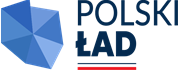 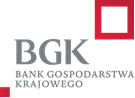  Gmina Bielice, ul.Niepokalanej 3474-202 BieliceBielice, 27 września 2022 r. Znak sprawy: ZP.271.8.2022 Wszyscy uczestnicy postępowaniaINFORMACJA Z OTWARCIA OFERT Dotyczy: postępowania o udzielenie zamówienia publicznego w trybie podstawowym bez negocjacji na robotę budowlaną pn. „Rozbudowa oświetlenia ulicznego na terenie Gminy Bielice”Zgodnie z art.222 ust. 5 ustawy z dnia 11 września 2019r. - Prawo zamówień publicznych (Dz.U.2022 t.j. z dnia 2022.08.16), Zamawiający Gmina Bielice, przedstawia wykaz ofert które zostały złożone w postępowaniu na zamówienie publiczne dotyczące zadania pn.: „Rozbudowa oświetlenia ulicznego na terenie Gminy Bielice” Zbiorcze zestawienie ofertIwona Jolanta Kochel(-)Wójt Gminy BieliceNr ofertyNazwa (firma) i adres wykonawcy albo miejsce zamieszkania wykonawcyCena /koszt zawarty w ofertach1EL-PRZEM & FORM LIGHT Sp. z o.o., Nowe Dąbie 67B, 89-210 Łabiszyn 1 716 957,00